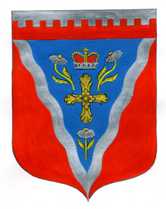 Администрациямуниципального образования Ромашкинское сельское поселениемуниципального образования Приозерский муниципальный район Ленинградской областиП О С Т А Н О В Л Е Н И Е от 13  июня 2017 года                                                                                                     № 151                              В соответствии с частью 6 статьи 189 Жилищного кодекса Российской Федерации,   руководствуясь Областным законом Ленинградской области от 29 ноября 2013 года № 82-оз «Об отдельных вопросах организации и проведения капитального ремонта общего имущества в МКД, расположенных на территории Ленинградской области» и в соответствии с региональной программой капитального ремонта, утверждённой постановлением Правительства Ленинградской области и предложениями НО «Фонд капитального ремонта многоквартирных домов Ленинградской области» от 10.03.2017, учитывая, что собственники помещений в многоквартирном доме не рассмотрели предложения и не  приняли на общем собрании решение в соответствии с частью 6 статьи 189 Жилищного кодекса Российской Федерации, администрация МО Ромашкинское сельское поселение ПОСТАНОВЛЯЕТ:Выполнить капитальный ремонт общего имущества МКД в п. Ромашки и п. Суходолье Приозерского района Ленинградской области, согласно приложению.Определить перечень услуг и (или) работ по капитальному ремонту МКД, утвердить сметы расходов на капитальный ремонт МКД в 2016-2017 году, согласно предложению НО «Фонд капитального ремонта многоквартирных домов Ленинградской области»:2.1 п. Ромашки, ул. Новостроек, дом 1- ремонт фасада на 1 330 620,72 рублей, осуществление строительного контроля в сумме 28475,28 рублей, 2.2 п. Суходолье, ул. Октябрьская, дом 4 – ремонт крыши  3535400,20 рублей, осуществление строительного контроля в сумме 75658,42 рублейИсточником финансирования определить средства собственников МКД, формирующие фонд капитального ремонта на счете регионального оператора.Назначить уполномоченным лицом от имени всех собственников помещений в МКД для участия в приемке выполненных работ по капитальному ремонту с подписанием смет и актов главу администрации МО Ромашкинское сельское поселение Танкова Сергея Владимировича.Опубликовать данное постановление в газете «Приозерские ведомости» и разместить на официальном сайте сельского поселения www.ромашкинское.рф.Контроль за исполнением настоящего постановления оставляю за собой.Постановление вступает в силу со дня его подписания.           Глава администрации                                                            С.В.ТанковРуденко И.М. (813) 79-99-515Разослано: дело-2, прокуратура-1, СМИ-1, администратор сайта -1, ООО «Уют-сервис» -1, Фонд-1.Приложение  к постановлению администрации МО Ромашкинское сельское поселение  от 13 июня 2017 года № 151Перечень видов, стоимости работ в МКД  в п. Ромашки, п. Суходолье, которые запланированы покапитальному ремонту общего имущества МКД в 2016-2017 годах.«Об организации обеспечения своевременного проведения капитального ремонта общего имущества в МКД за счет взносов собственников помещений в таких домах на капитальный ремонт общего имущества в МКД муниципального образования Ромашкинское сельское поселение в 2017-2018 годах»№ п/пАдрес, виды работСроки проведения    работОбъем предполагаемых работСметная стоимость, руб.Примечаниеп. Ромашки, ул. Новостроек, дом 1п. Ромашки, ул. Новостроек, дом 1п. Ромашки, ул. Новостроек, дом 1п. Ромашки, ул. Новостроек, дом 1п. Ромашки, ул. Новостроек, дом 1п. Ромашки, ул. Новостроек, дом 11Ремонт фасада2017480,0 кв.м.1 330 620,722Осуществление строительного контроля20171 объект28 475,28ИТОГО1 359 096,00п. Суходолье, ул. Октябрьская, дом 4п. Суходолье, ул. Октябрьская, дом 4п. Суходолье, ул. Октябрьская, дом 4п. Суходолье, ул. Октябрьская, дом 4п. Суходолье, ул. Октябрьская, дом 4п. Суходолье, ул. Октябрьская, дом 43Ремонт крыши2017735,8  кв.м.3 3535400,204Осуществление строительного контроля20171 объекта75 658,42ИТОГО3 611 098,62